Пријавни образац 2019.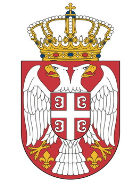 РЕПУБЛИКА СРБИЈАМИНИСТАРСТВО ПОЉОПРИВРЕДЕ, ШУМАРСТВА И ВОДОПРИВРЕДЕУПРАВА ЗА ШУМЕПРИЈАВА НА КОНКУРС ЗА РАСПОДЕЛУ СРЕДСТАВА БУЏЕТСКОГ ФОНДА ЗА РАЗВОЈ ЛОВСТВА РЕПУБЛИКЕ СРБИЈЕ У 2019. ГОДИНИТабела 1. ОПШТИ ПОДАЦИ О ПОДНОСИОЦУ ПРИЈАВЕТабела 2. ОПШТИ ПОДАЦИ О ПРОЈЕКТУ / ПРОГРАМУТабела 3. ОПИС ПРОЈЕКТА / ПРОГРАМАТабела 4. СПЕЦИФИКАЦИЈА ПЛАНИРАНИХ ТРОШКОВА У РЕАЛИЗАЦИЈИ ПРОЈЕКТА / ПРОГРАМАТабела 5. ОСНОВНИ ПОДАЦИ О ЛИЦИМА КОД ПОДНОСИОЦА ПРИЈАВЕ         Одговорно лице (законски заступник)___________________________________Напомена: Упутство за попуњавање Пријавног обрасца 2019.Подносилац пријаве који подноси пријаву на Конкурс у обавези је да на рачунару попуни све табеле у овом пријавном обрасцу у складу са овим упутством.Подносилац пријаве попуњава Табеле 1., 2. и 5. тако што у неосенчени део табеле уписује одговарајуће податке.Подносилац пријаве попуњава Табелу 3. овог обрасца тако што у неосенчени део табеле уноси, односно  јасно описује значај и ток пројекта / програма са којим конкурише, при чему наводи и образложе сваку његову активност. За поједине активности и видове радова потребно је навести следеће:За активности које се односе на изградњу прихватилишта потребно је навести основне податке о прихватилишту (пројектовану површину, опис локалитета, катастарску парцелу, власника или корисника парцеле, опис ограде којом се планира оградити и сл.). За активности које се односе на хватање и испоруку јеленске дивљачи потребно је навести бројност и структуру дивљачи која се планира ухватити и испоручити. За вид радова који се односи на набавку фазана из вештачке производње нарочито је потребно навести бројност и старостну категорију фазанске дивљачи која се планира набавити, или која је набављена. За вид радова који се односи на производњу фазана у фазанеријама потребно је навести број решења о упису у регистар објеката за производњу фазана који се води у Управи за ветерину, као и податке о производним капацитетима и техничкој опремљености за производњу (инкубатору – инкубаторска станица). За вид радова који се односи на набавку одговарајућих хранива и других средстава ради унапређења прихране и здравствене заштите дивљачи нарочито је потребно навести врсту и количину хранива. За активности које се односе на набавку посебних дигиталних камера – фотоклопки, двогледа и других уређаја за осматрање и праћење дивљачи у фунцији развоја мониторинга, као и набавку новог теренског возила нарочито је потребно навести врсту и количину наведених средстава.За вид радова који се односи на ревитализацију стања у ловишту потребно је навести врсту и величину штете, а посебно је потребно навести у табели трошкова (Табела 4.) износ настале штете по врсти штете (штета на ловним објектима, штета на одређеној врсти дивљачи и сл.)Подносилац пријаве попуњава неосенчени део Табеле 4. овог обрасца тако што наводи трошкове за које сматра да ће настати у реализацији програма / пројекта (у случају већег броја врсте трошкова потребно је увећати наведену табелу довођењем курсора на крај реда табеле, почевши од реда који је означен под редним бројем 4. и притиском на ENTER).Пријавни образац који није одговарајуће попуњен (неосенчени делови нису попуњени на рачунару, или нису уопште попуњени), неће се узети у разматрање.Назив подносиоца пријавеАдреса подносиоца пријавеПИБМатични бројБрој текућег рачунаВид радова који је планиран пројектом / програмом у складу са Конкурсом (заокружити одговарајући број у предложеној табели)Вид радова који је планиран пројектом / програмом у складу са Конкурсом (заокружити одговарајући број у предложеној табели)Вид радова који је планиран пројектом / програмом у складу са Конкурсом (заокружити одговарајући број у предложеној табели)Вид радова који је планиран пројектом / програмом у складу са Конкурсом (заокружити одговарајући број у предложеној табели)Вид радова који је планиран пројектом / програмом у складу са Конкурсом (заокружити одговарајући број у предложеној табели)Вид радова који је планиран пројектом / програмом у складу са Конкурсом (заокружити одговарајући број у предложеној табели)Вид радова који је планиран пројектом / програмом у складу са Конкурсом (заокружити одговарајући број у предложеној табели)1223456Назив пројекта / програмаНазив пројекта / програмаР. бр.Врста трошкаПроцењена вредност трошка са ПДВ-ом1.2.3.4.УКУПНА ВРЕДНОСТ ПЛАНИРАНИХ ТРОШКОВАУКУПНА ВРЕДНОСТ ПЛАНИРАНИХ ТРОШКОВАУКУПАН ИЗНОС ЗАХТЕВАНИХ СРЕДСТАВАУКУПАН ИЗНОС ЗАХТЕВАНИХ СРЕДСТАВАИме и презиме  одговорног лица (законског заступника)Име и презиме руководиоца пројекта/програмаИме и презиме лица задуженог за контактКонтакт телефони и е-mail